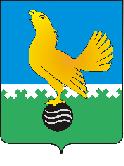 Ханты-Мансийский автономный округ-Юграмуниципальное образованиегородской округ город Пыть-ЯхАДМИНИСТРАЦИЯ ГОРОДАП О С Т А Н О В Л Е Н И ЕОт 14.10.2020									№ 420-паОб отмене постановленийадминистрации городаВ соответствии с федеральными законами от 06.10.2003 № 131-ФЗ «Об общих принципах организации местного самоуправления в Российской Федерации», от 13.07.2015 № 220-ФЗ «Об организации регулярных перевозок пассажиров и багажа автомобильным транспортом и городским наземным электрическим транспортом в Российской Федерации и о внесении изменений в отдельные законодательные акты Российской Федерации», Уставом города Пыть-Яха, утвержденным решением Думы города Пыть-Яха от 25.06.2005 №516, а также в целях совершенствования организации пассажирских перевозок транспортом общего пользования, обеспечения качественного и безопасного обслуживания пассажиров:1. Признать утратившими силу постановления администрации города:- от 24.03.2015 № 68-па «Об утверждении порядка предоставления субсидий на возмещение недополученных доходов в связи с оказанием услуг по городским пассажирским перевозкам»;- от 31.01.2018 № 15-па «О внесении изменения в постановление администрации города от 24.03.2015 № 68-па «Об утверждении порядка предоставлении субсидий на возмещение недополученных доходов в связи с оказанием услуг по городским пассажирским перевозкам» (в ред. от 28.07.2016 №187-па);- от 31.12.2019 № 542-па «О внесении изменений в постановление администрации города от 24.03.2015 № 68-па «Об утверждении порядка предоставлении субсидий на возмещение недополученных доходов в связи с оказанием услуг по городским пассажирским перевозкам» (в ред. от 31.01.2018 №15-па).2. Отделу по внутренней политике, связям с общественными организациями и СМИ управления по внутренней политике (О.В. Кулиш) опубликовать постановление в печатном средстве массовой информации «Официальный вестник».3. Отделу по информационным ресурсам (А.А. Мерзляков) разместить постановление на официальном сайте администрации города в сети Интернет.4. Настоящее постановление вступает в силу после его официального опубликования.5. Контроль за выполнением постановления оставляю за собой.Глава города Пыть-Яха 						            А.Н. Морозов